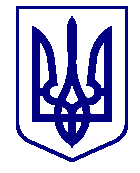 ВИКОНАВЧИЙ КОМІТЕТ ВАРАСЬКОЇ МІСЬКОЇ РАДИмайдан Незалежності, . Вараш, Вараський р-н, Рівненська обл., 34403  тел./факс ( 03636) 2 45 19  E-mail: mail@varashmtg.gov.ua  Код ЄДРПОУ 03315879П Р О Т О К О Л   №24-ПТВ-23засідання  виконавчого  комітету 							Від  28 листопада  2023 року							Засідання розпочалося о 11.00 год.							Засідання закінчилося  о 12.40 год.	 					          Зал засідань (3 поверх)Присутні  на  засіданні члени виконкому:Мензул О.П. – міський голова, вів засіданняБойко С.В.Бортнік А.А.Воскобойник І.С.Гаврилюк О.В.Ємельянов Я.В.Овсянік Л.М.Онопрійчук О.В.Ординат О.Я.Павлишин П.Я.Руднік О.О.Федорук О.С.Хондока Р.В.Ярошик О.В.Відсутні: Денега С.В.Денисюк С.М.Дерев’янчук Г.М. Патейчук А.В.Стецюк Д.В.Взяли участь у засіданні:Базелюк О.П.	- начальник управління документообігу та організаційної роботи виконавчого комітетуБарабух І.Р. 	- начальник управління економіки та розвитку громади виконавчого комітетуВойтович Н.С. 	- директор КП «Управляюча компанія «Житлокомунсервіс» ВМРГоловач Н.В.	- в.о. начальника відділу земельних ресурсів виконавчого комітетуКеллер В.Г. 	- тво директора КП «Бюро технічної інвентаризації» міста ВарашКорень О.М.		- начальник управління освіти виконавчого комітетуЛатишенко Т.І.	-  директор КНП ВМР «Вараська багатопрофільна лікарня»Пашко С.Л. 	- директор Вараського центру соціальних служб та послугРешетицький С.А.	- директор КП «Міські електричні мережі»Самохіна О.М. 	- начальник служби у справах дітей виконавчого комітетуСтадник Н.О.		- директор КП «Перспектива» ВМРТалах Н.О.	- директор департаменту соціального захисту та гідності виконавчого комітетуТацюк В.В.	- начальник фінансового управління виконавчого комітетуУстич О.А. 	- заступник директора департаменту житлово-комунального господарства, майна та будівництва виконавчого комітетуПрисутні на засіданні:Дерев’янчук О.О.	- заступник директора КНП ВМР «Вараська багатопрофільна лікарня»Коваль І.П.		- начальник ПЕВ КП «УК «Житлокомунсервіс» ВМРПампушик І.	- в.о. начальника відділу інформаційної політики та комунікацій виконавчого комітетуПОРЯДОК ДЕННИЙ:1. Про звіт щодо виконання бюджету Вараської міської територіальної громади за дев’ять місяців 2023 року (№495-ПРВ-23-7320 від  14.11.2023).2. Про схвалення Програми економічного і соціального розвитку Вараської міської територіальної громади на 2024 рік  (№508-ПРВ-23-7210 від 22.112023).	3. Про розгляд звіту щодо виконання фінансового плану КП «УК «ЖКС» ВМР за ІІІ квартал 2023 року №4560-СЗ-02-23 (№491-ПРВ-23-7210 від 03.11.2023). 4. Про розгляд звіту щодо виконання фінансового плану КП «Перспектива» ВМР за ІІІ квартал 2023 року №4530-СЗ-02-23 (№492-ПРВ-23-7210 від 10.11.2023).5. Про розгляд звіту щодо виконання фінансового плану КНП ВМР «ВБЛ» за ІІІ квартал 2023 року №7600-СЗ-02-23 (№493-ПРВ-23-7210 від 13.11.2023).	6. Про розгляд звіту щодо виконання фінансового плану КП «БТІ» міста Вараш за ІІІ квартал 2023 року №4510-СЗ-02-23 (№494-ПРВ-23-7210 від 13.11.2023).7. Про розгляд звіту щодо виконання фінансового плану КП «МЕМ» за ІІІ квартал 2023 року №4540-СЗ-02-23 (№496-ПРВ-23-7210 від 14.11.2023).		8. Про тимчасове розташування комплексу зимових атракціонів на період новорічних свят	(№503-ПРВ-23-7230 від 16.11.2023).9. Про організацію харчування учнів та вихованців закладів загальної середньої освіти Вараської МТГ на 2024 рік (№512-ПРВ-23-5200 від 23.11.2023).10. Про погодження вартості платних освітніх послуг, які надаються Вараським ЦПРПП та Вараським ІРЦ (№513-ПРВ-23-5200 від 23.11.2023).11. Про затвердження Акту про визначення та відшкодування збитків власникам землі та землекористувачам від 21.11.2023 №4100-А-03-23 (№510-ПРВ-23-4100 від 23.11.2023).12. Про затвердження Акту про визначення та відшкодування збитків власникам землі та землекористувачам від 21.11.2023 №4100-А-04-23 (№511-ПРВ-23-4100 від 23.11.2023).13. Про погодження внесення змін до договору оренди індивідуально визначеного нерухомого майна, що належить до комунальної власності від 30.04.2014 №23 (№499-ПРВ-23-4340 від 15.11.2023).14. Про погодження внесення змін до договору оренди нерухомого майна, що належить до комунальної власності від 11.05.2022 №4340-Д-24-22 (№500-ПРВ-23-4340 від 15.11.2023).15. Про погодження внесення змін до договору оренди нерухомого майна, що належить до комунальної власності від 06.08.2021 №4340-ДОМ-15-21 (№501-ПРВ-23-4340 від 15.11.2023).	16. Про погодження внесення змін до договору оренди індивідуально визначеного нерухомого майна, що належить до комунальної власності територіальної громади від 16.07.2012 №312 (№504-ПРВ-23-4340 від 20.11.2023).	17. Про погодження передачі в оренду нерухомого майна комунальної власності без проведення аукціону 	(№507-ПРВ-23-4320 від 22.11.2023).18. Про погодження внесення змін до договору оренди індивідуально-визначеного нерухомого майна, що належить до комунальної власності територіальної громади міста від 20.10.2015 №46 (№509-ПРВ-23-4340 від 23.11.2023).19. Про погодження передачі в оренду нерухомого майна комунальної власності без проведення аукціону (нежитлове приміщення №15,16) (№514-ПРВ-23-4320 від 23.11.2023).20. Про державну реєстрацію права комунальної власності на об’єкт нерухомого майна  (№535-ПРВ-23-4320 від 24.11.2023).21. Про звільнення окремих категорій осіб Вараської МТГ від плати за надання соціальних послуг догляду вдома та натуральної допомоги у ВЦССП (№505-ПРВ-23-7170 від 22.11.2023).22. Про затвердження тарифів на платні соціальні послуги, які надаються структурними підрозділами ВЦССП на грудень 2023 року (№506-ПРВ-23-7170 від 22.11.2023).23. Про порядок видачі електронних квитків для пільгових категорій громадян у Вараській МТГ (№502-ПРВ-23-7132 від 16.11.2023).24. Про виключення квартири з числа службових. 25. Про затвердження спільного рішення адміністрації та профкому ВП «РАЕС» ДП «НАЕК «Енегроатом» від 13.11.2023 №117 (№516-ПРВ-23-7114 від 24.11.2023).26. Про прийняття на облік громадян, які потребують поліпшення житлових умов, дитини-сироти ---- (№515-ПРВ-23-7114 від 24.11.2023).27. Про внесення змін до облікової справи громадянина Блищика С.А., який потребує поліпшення житлових умов (№542-ПРВ-23-7114 від 27.11.2023).28. Про внесення змін до облікової справи громадянки Стадник Н.І., яка потребує поліпшення житлових умов (№543-ПРВ-23-7114 від 27.11.2023).29. Про внесення змін до облікової справи громадянки Фаль Л.Є., яка потребує поліпшення житлових умов (№544-ПРВ-23-7114 від 27.11.2023).30. Про внесення змін до облікової справи громадянина Тарасюка М.А., який потребує поліпшення житлових умов (№545-ПРВ-23-7114 від 27.11.2023).31. Про внесення змін до облікової справи громадянки Десятник С.О., яка потребує поліпшення житлових умов  (№546-ПРВ-23-7114 від 27.11.2023).32. Про внесення змін до облікової справи громадянина Лазарця О.І., який потребує поліпшення житлових умов (№518-ПРВ-23-7114 від 24.11.2023).33. Про внесення змін до облікової справи громадянки Неведюк С.П., яка потребує поліпшення житлових умов (№519-ПРВ-23-7114 від 24.11.2023).34. Про внесення змін до облікової справи громадянки Рибачик М.В., яка потребує поліпшення житлових умов  (№529-ПРВ-23-7114 від 24.11.2023).35. Про внесення змін до облікової справи громадянина Охремова В.І., який потребує поліпшення житлових умов (№531-ПРВ-23-7114 від 24.11.2023).36. Про зняття громадянина Бачинського І.І. з обліку громадян, які потребують поліпшення житлових умов 	(№532-ПРВ-23-7114 від 24.11.2023).37. Про зняття громадянки Саворони Н.М. з обліку громадян, які потребують поліпшення житлових умов 	(№533-ПРВ-23-7114 від 24.11.2023).38. Про зняття громадянина Лойка В.М. з обліку громадян, які потребують поліпшення житлових умов та залишення за громадянкою Лойко Л.І. право перебувати на обліку (№534-ПРВ-23-7114 від 24.11.2023).39. Про зняття громадянки Мельник Б.Р. з обліку громадян, які потребують поліпшення житлових умов (№541-ПРВ-23-7114 від 27.11.2023).40. Про надання статусу дитини, позбавленої батьківського піклування, малолітній ---- (№497-ПРВ-23-7400 від 15.11.2023).41. Про встановлення опіки над малолітньою дитиною, позбавленою батьківського піклування, ----- та призначення опікуном громадянина ----- (№498-ПРВ-23-7400 від 15.11.2023).Голосували за основу: за – 14; проти – 0; утримались – 0.Мензул О.П., міський голова, за пропозицією керівників структурних підрозділів виконавчого комітету, запропонував: зняти з порядку денного  питання №№2 та 24: 1. Про схвалення Програми економічного і соціального розвитку Вараської міської територіальної громади на 2024 рік.Голосували за пропозицію: за – 14; проти – 0; утримались – 0.2. Про виключення квартири з числа службових.Голосували за пропозицію: за – 14; проти – 0; утримались – 0.ВИРІШИЛИ: виключити дані питання з порядку денного.внести до порядку денного додатково  питання:1. Про виділення коштів з резервного фонду бюджету Вараської міської територіальної громади (№ 552-ПРВ-23-7210 від 28.11.2023).Голосували за пропозицію: за – 14; проти – 0; утримались – 0.2. Про надання статусу дитини, яка постраждала внаслідок воєнних дій та збройних конфліктів, ---- (№520-ПРВ-23-7400 від 24.11.2023).Голосували за пропозицію: за – 14; проти – 0; утримались – 0.3. Про надання статусу дитини, яка постраждала внаслідок воєнних дій та збройних конфліктів, ----- (№521-ПРВ-23-7400 від 24.11.2023).Голосували за пропозицію: за – 14; проти – 0; утримались – 0.4. Про надання статусу дитини, яка постраждала внаслідок воєнних дій та збройних конфліктів, ----- (№522-ПРВ-23-7400 від 24.11.2023).Голосували за пропозицію: за – 14; проти – 0; утримались – 0.Про надання статусу дитини, яка постраждала внаслідок воєнних дій та збройних конфліктів, ----- (№524-ПРВ-23-7400 від 24.11.2023).Голосували за пропозицію: за – 14; проти – 0; утримались – 0.6. Про надання статусу дитини, яка постраждала внаслідок воєнних дій та збройних конфліктів, ------- (№523-ПРВ-23-7400 від 24.11.2023).Голосували за пропозицію: за – 14; проти – 0; утримались – 0.7. Про надання статусу дитини, яка постраждала внаслідок воєнних дій та збройних конфліктів, -----	(№525-ПРВ-23-7400 від 24.11.2023).Голосували за пропозицію: за – 14; проти – 0; утримались – 0.8. Про надання статусу дитини, яка постраждала внаслідок воєнних дій та збройних конфліктів, -----	 (№526-ПРВ-23-7400 від 24.11.2023).Голосували за пропозицію: за – 14; проти – 0; утримались – 0.9. Про надання статусу дитини, яка постраждала внаслідок воєнних дій та збройних конфліктів, ----	(№527-ПРВ-23-7400 від 24.11.2023).Голосували за пропозицію: за – 14; проти – 0; утримались – 0.10. Про надання статусу дитини, яка постраждала внаслідок воєнних дій та збройних конфліктів, -----	(№528-ПРВ-23-7400 від 24.11.2023).Голосували за пропозицію: за – 14; проти – 0; утримались – 0.11. Про надання статусу дитини, яка постраждала внаслідок воєнних дій та збройних конфліктів, ------ (№530-ПРВ-23-7400 від 24.11.2023).Голосували за пропозицію: за – 14; проти – 0; утримались – 0.12. Про надання статусу дитини, яка постраждала внаслідок воєнних дій та збройних конфліктів, ----- (№537-ПРВ-23-7400 від 27.11.2023).Голосували за пропозицію: за – 14; проти – 0; утримались – 0.13. Про надання статусу дитини, яка постраждала внаслідок воєнних дій та збройних конфліктів, ---- (№538-ПРВ-23-7400 від 27.11.2023).Голосували за пропозицію: за – 14; проти – 0; утримались – 0.14. Про надання статусу дитини, яка постраждала внаслідок воєнних дій та збройних конфліктів, ----- (№539-ПРВ-23-7400 від 27.11.2023).Голосували за пропозицію: за – 14; проти – 0; утримались – 0.15. Про надання статусу дитини, яка постраждала внаслідок воєнних дій та збройних конфліктів, ----- (№540-ПРВ-23-7400 від 27.11.2023).Голосували за пропозицію: за – 14; проти – 0; утримались – 0.16. Про надання статусу дитини, позбавленої батьківського піклування, малолітній ------ (№547-ПРВ-23-7400 від 27.11.2023).Голосували за пропозицію: за – 14; проти – 0; утримались – 0.17. Про затвердження висновку про визначення місця проживання малолітньої дитини ------ (№548-ПРВ-23-7400 від 27.11.2023).Голосували за пропозицію: за – 14; проти – 0; утримались – 0.18. Про реєстрацію помічника ----- в особі ------ (№549-ПРВ-23-7111 від 28.11.2023).Голосували за пропозицію: за – 14; проти – 0; утримались – 0.19. Про реєстрацію помічника ------ в особі ----- (№550-ПРВ-23-7111 від 28.11.2023).Голосували за пропозицію: за – 14; проти – 0; утримались – 0.ВИРІШИЛИ: включити дані питання до порядку денного.Голосували за порядок денний в цілому: за–14; проти–0; утримались–0.СЛУХАЛИ: 1. Про звіт щодо виконання бюджету Вараської міської територіальної громади за дев’ять місяців 2023 рокуДоповідала: В.Тацюк, начальник фінансового управління виконавчого комітетуВИСТУПИВ: О.Мензул, який уточнив причини невиконання видаткової частини бюджету та наголосив на необхідності проведення аналізу причин невиконання бюджету та заслуховування звітів головних розпорядників бюджетних коштів щодо стану виконання бюджету. Голосували: за – 0; проти – 0; утримались – 14.ВИРІШИЛИ: рішення не прийнято.СЛУХАЛИ: 2. Про розгляд звіту щодо виконання фінансового плану КП «УК «ЖКС» ВМР за ІІІ квартал 2023 року №4560-СЗ-02-23Доповідала: Н.Войтович, директор КП «УК «ЖКС» ВМРГолосували: за – 14; проти – 0; утримались – 0.ВИРІШИЛИ: рішення №490-РВ-23 додається.СЛУХАЛИ: 3. Про розгляд звіту щодо виконання фінансового плану КП «Перспектива» ВМР за ІІІ квартал 2023 року №4530-СЗ-02-23Доповідала: Н.Стадник, директор КП «Перспектива» ВМРГолосували: за – 14; проти – 0; утримались – 0.ВИРІШИЛИ: рішення №491-РВ-23 додається.СЛУХАЛИ: 4. Про розгляд звіту щодо виконання фінансового плану КНП ВМР «ВБЛ» за ІІІ квартал 2023 року №7600-СЗ-02-23Доповідала: Т.Латишенко, директор КНП ВМР «ВБЛ»Голосували: за – 14; проти – 0; утримались – 0.ВИРІШИЛИ: рішення №492-РВ-23 додається.СЛУХАЛИ: 5. Про розгляд звіту щодо виконання фінансового плану КП «БТІ» міста Вараш за ІІІ квартал 2023 року №4510-СЗ-02-23Доповідав: В.Келлер, тво директора КП «БТІ» міста ВарашГолосували: за – 14; проти – 0; утримались – 0.ВИРІШИЛИ: рішення №493-РВ-23 додається.СЛУХАЛИ: 6. Про розгляд звіту щодо виконання фінансового плану КП «МЕМ» за ІІІ квартал 2023 року №4540-СЗ-02-23Доповідав: С.Решетицький, директор КП «МЕМ»Голосували: за – 14; проти – 0; утримались – 0.ВИРІШИЛИ: рішення №494-РВ-23 додається.СЛУХАЛИ: 7. Про тимчасове розташування комплексу зимових атракціонів на період новорічних святДоповідала: І.Барабух, начальник управління економіки та розвитку громади виконавчого комітетуВИСТУПИВ: О.МензулГолосували: за – 14; проти – 0; утримались – 0.ВИРІШИЛИ: рішення №495-РВ-23 додається.СЛУХАЛИ: 8. Про організацію харчування учнів та вихованців закладів загальної середньої освіти Вараської МТГ на 2024 рікДоповідала: О. Корень, начальник управління освіти виконавчого комітетуГолосували: за – 14; проти – 0; утримались – 0.ВИРІШИЛИ: рішення №496-РВ-23 додається.СЛУХАЛИ: 9. Про погодження вартості платних освітніх послуг, які надаються Вараським ЦПРПП та Вараським ІРЦДоповідала: О. Корень, начальник управління освіти виконавчого комітетуГолосували: за – 14; проти – 0; утримались – 0.ВИРІШИЛИ: рішення №497-РВ-23 додається.СЛУХАЛИ: 10. Про затвердження Акту про визначення та відшкодування збитків власникам землі та землекористувачам від 21.11.2023 №4100-А-03-23Доповідала: Н. Головач, в.о. начальника відділу земельних ресурсів виконавчого комітетуВИСТУПИВ: О.МензулГолосували: за – 14; проти – 0; утримались – 0.ВИРІШИЛИ: рішення №498-РВ-23 додається.СЛУХАЛИ: 11. Про затвердження Акту про визначення та відшкодування збитків власникам землі та землекористувачам від 21.11.2023 №4100-А-04-23Доповідала: Н. Головач, в.о. начальника відділу земельних ресурсів виконавчого комітетуГолосували: за – 14; проти – 0; утримались – 0.ВИРІШИЛИ: рішення №499-РВ-23 додається.СЛУХАЛИ: 12. Про погодження внесення змін до договору оренди індивідуально визначеного нерухомого майна, що належить до комунальної власності від 30.04.2014 №23Доповідав: О.Устич, заступник директора департаменту житлово-комунального господарства, майна та будівництва виконавчого комітетуГолосували: за – 14; проти – 0; утримались – 0.ВИРІШИЛИ: рішення №500-РВ-23 додається.СЛУХАЛИ: 13. Про погодження внесення змін до договору оренди нерухомого майна, що належить до комунальної власності від 11.05.2022 №4340-Д-24-22Доповідав: О.Устич, заступник директора департаменту житлово-комунального господарства, майна та будівництва виконавчого комітетуГолосували: за – 14; проти – 0; утримались – 0.ВИРІШИЛИ: рішення №501-РВ-23 додається.СЛУХАЛИ: 14. Про погодження внесення змін до договору оренди нерухомого майна, що належить до комунальної власності від 06.08.2021 №4340-ДОМ-15-21Доповідав: О.Устич, заступник директора департаменту житлово-комунального господарства, майна та будівництва виконавчого комітетуГолосували: за – 14; проти – 0; утримались – 0.ВИРІШИЛИ: рішення №502-РВ-23 додається.СЛУХАЛИ: 15. Про погодження внесення змін до договору оренди індивідуально визначеного нерухомого майна, що належить до комунальної власності територіальної громади від 16.07.2012 №312Доповідав: О.Устич, заступник директора департаменту житлово-комунального господарства, майна та будівництва виконавчого комітетуГолосували: за – 14; проти – 0; утримались – 0.ВИРІШИЛИ: рішення №503-РВ-23 додається.СЛУХАЛИ: 16. Про погодження передачі в оренду нерухомого майна комунальної власності без проведення аукціонуДоповідав: О.Устич, заступник директора департаменту житлово-комунального господарства, майна та будівництва виконавчого комітетуГолосували: за – 14; проти – 0; утримались – 0.ВИРІШИЛИ: рішення №504-РВ-23 додається.СЛУХАЛИ: 17. Про погодження внесення змін до договору оренди індивідуально-визначеного нерухомого майна, що належить до комунальної власності територіальної громади міста від 20.10.2015 №46Доповідав: О.Устич, заступник директора департаменту житлово-комунального господарства, майна та будівництва виконавчого комітетуГолосували: за – 14; проти – 0; утримались – 0.ВИРІШИЛИ: рішення №505-РВ-23 додається.СЛУХАЛИ: 18. Про погодження передачі в оренду нерухомого майна комунальної власності без проведення аукціону (нежитлове приміщення №15,16)Доповідав: О.Устич, заступник директора департаменту житлово-комунального господарства, майна та будівництва виконавчого комітетуГолосували: за – 14; проти – 0; утримались – 0.ВИРІШИЛИ: рішення №506-РВ-23 додається.СЛУХАЛИ: 19. Про державну реєстрацію права комунальної власності на об’єкт нерухомого майна  Доповідав: О.Устич, заступник директора департаменту житлово-комунального господарства, майна та будівництва виконавчого комітетуВИСТУПИВ: О.Мензул, який наголосив на необхідності погоджувати проєкти рішень, в яких зазначені питання сільських територій громади, зі старостами відповідних старостинських округів.Голосували: за – 14; проти – 0; утримались – 0.ВИРІШИЛИ: рішення №507-РВ-23 додається.СЛУХАЛИ: 20. Про звільнення окремих категорій осіб Вараської МТГ від плати за надання соціальних послуг догляду вдома та натуральної допомоги у ВЦССПДоповідала: С.Пашко, директор Вараського центру соціальних служб та послугГолосували: за – 14; проти – 0; утримались – 0.ВИРІШИЛИ: рішення №508-РВ-23 додається.СЛУХАЛИ: 21. Про затвердження тарифів на платні соціальні послуги, які надаються структурними підрозділами ВЦССП на грудень 2023 рокуДоповідала: С.Пашко, директор Вараського центру соціальних служб та послугГолосували: за – 14; проти – 0; утримались – 0.ВИРІШИЛИ: рішення №509-РВ-23 додається.СЛУХАЛИ: 22. Про порядок видачі електронних квитків для пільгових категорій громадян у Вараській МТГДоповідала: Н.Талах, директор департаменту соціального захисту та гідності виконавчого комітетуВИСТУПИВ: О.Мензул, який підняв питання використання цифрових послуг при поданні документів для отримання електронного квитка.Голосували: за – 14; проти – 0; утримались – 0.ВИРІШИЛИ: рішення №510-РВ-23 додається.СЛУХАЛИ: 23. Про затвердження спільного рішення адміністрації та профкому ВП «РАЕС» ДП «НАЕК «Енегроатом» від 13.11.2023 №117Доповідала: Н.Талах, директор департаменту соціального захисту та гідності виконавчого комітетуГолосували: за – 14; проти – 0; утримались – 0.ВИРІШИЛИ: рішення №511-РВ-23 додається.СЛУХАЛИ: 24. Про прийняття на облік громадян, які потребують поліпшення житлових умов, дитини-сироти ----Доповідала: Н.Талах, директор департаменту соціального захисту та гідності виконавчого комітетуГолосували: за – 14; проти – 0; утримались – 0.ВИРІШИЛИ: рішення №512-РВ-23 додається.СЛУХАЛИ: 25. Про внесення змін до облікової справи громадянина          Блищика С.А., який потребує поліпшення житлових умовДоповідала: Н.Талах, директор департаменту соціального захисту та гідності виконавчого комітетуГолосували: за – 14; проти – 0; утримались – 0.ВИРІШИЛИ: рішення №513-РВ-23 додається.СЛУХАЛИ: 26. Про внесення змін до облікової справи громадянки Стадник Н.І., яка потребує поліпшення житлових умовДоповідала: Н.Талах, директор департаменту соціального захисту та гідності виконавчого комітетуГолосували: за – 14; проти – 0; утримались – 0.ВИРІШИЛИ: рішення №514-РВ-23 додається.СЛУХАЛИ: 27. Про внесення змін до облікової справи громадянки Фаль Л.Є., яка потребує поліпшення житлових умовДоповідала: Н.Талах, директор департаменту соціального захисту та гідності виконавчого комітетуГолосували: за – 14; проти – 0; утримались – 0.ВИРІШИЛИ: рішення №515-РВ-23 додається.СЛУХАЛИ: 28. Про внесення змін до облікової справи громадянина         Тарасюка М.А., який потребує поліпшення житлових умовДоповідала: Н.Талах, директор департаменту соціального захисту та гідності виконавчого комітетуГолосували: за – 14; проти – 0; утримались – 0.ВИРІШИЛИ: рішення №516-РВ-23 додається.СЛУХАЛИ: 29. Про внесення змін до облікової справи громадянки            Десятник С.О., яка потребує поліпшення житлових умов  Доповідала: Н.Талах, директор департаменту соціального захисту та гідності виконавчого комітетуГолосували: за – 14; проти – 0; утримались – 0.ВИРІШИЛИ: рішення №517-РВ-23 додається.СЛУХАЛИ: 30. Про внесення змін до облікової справи громадянина            Лазарця О.І., який потребує поліпшення житлових умовДоповідала: Н.Талах, директор департаменту соціального захисту та гідності виконавчого комітетуГолосували: за – 14; проти – 0; утримались – 0.ВИРІШИЛИ: рішення №518-РВ-23 додається.СЛУХАЛИ: 31. Про внесення змін до облікової справи громадянки             Неведюк С.П., яка потребує поліпшення житлових умовДоповідала: Н.Талах, директор департаменту соціального захисту та гідності виконавчого комітетуГолосували: за – 14; проти – 0; утримались – 0.ВИРІШИЛИ: рішення №519-РВ-23 додається.СЛУХАЛИ: 32. Про внесення змін до облікової справи громадянки              Рибачик М.В., яка потребує поліпшення житлових умов  Доповідала: Н.Талах, директор департаменту соціального захисту та гідності виконавчого комітетуГолосували: за – 14; проти – 0; утримались – 0.ВИРІШИЛИ: рішення №520-РВ-23 додається.СЛУХАЛИ: 33. Про внесення змін до облікової справи громадянина        Охремова В.І., який потребує поліпшення житлових умовДоповідала: Н.Талах, директор департаменту соціального захисту та гідності виконавчого комітетуГолосували: за – 14; проти – 0; утримались – 0.ВИРІШИЛИ: рішення №521-РВ-23 додається.СЛУХАЛИ: 34. Про зняття громадянина Бачинського І.І. з обліку громадян, які потребують поліпшення житлових умовДоповідала: Н.Талах, директор департаменту соціального захисту та гідності виконавчого комітетуГолосували: за – 14; проти – 0; утримались – 0.ВИРІШИЛИ: рішення №522-РВ-23 додається.СЛУХАЛИ: 35. Про зняття громадянки Саворони Н.М. з обліку громадян, які потребують поліпшення житлових умовДоповідала: Н.Талах, директор департаменту соціального захисту та гідності виконавчого комітетуГолосували: за – 14; проти – 0; утримались – 0.ВИРІШИЛИ: рішення №523-РВ-23 додається.СЛУХАЛИ: 36. Про зняття громадянина Лойка В.М. з обліку громадян, які потребують поліпшення житлових умов та залишення за громадянкою Лойко Л.І. право перебувати на облікуДоповідала: Н.Талах, директор департаменту соціального захисту та гідності виконавчого комітетуГолосували: за – 14; проти – 0; утримались – 0.ВИРІШИЛИ: рішення №524-РВ-23 додається.СЛУХАЛИ: 37. Про зняття громадянки Мельник Б.Р. з обліку громадян, які потребують поліпшення житлових умовДоповідала: Н.Талах, директор департаменту соціального захисту та гідності виконавчого комітетуГолосували: за – 14; проти – 0; утримались – 0.ВИРІШИЛИ: рішення №525-РВ-23 додається.СЛУХАЛИ: 38. Про виділення коштів з резервного фонду бюджету Вараської міської територіальної громадиДоповідала: І.Барабух, начальник управління економіки та розвитку громади виконавчого комітетуВИСТУПИВ: О.МензулГолосували: за – 14; проти – 0; утримались – 0.ВИРІШИЛИ: рішення №526-РВ-23 додається.СЛУХАЛИ: 39. Про надання статусу дитини, позбавленої батьківського піклування, малолітній ----Доповідала: О.Самохіна, начальник служби у справах дітей виконавчого комітетуГолосували: за – 14; проти – 0; утримались – 0.ВИРІШИЛИ: рішення №527-РВ-23 додається.СЛУХАЛИ: 40. Про встановлення опіки над малолітньою дитиною, позбавленою батьківського піклування, ----- та призначення опікуном громадянина -----Доповідала: О.Самохіна, начальник служби у справах дітей виконавчого комітетуГолосували: за – 14; проти – 0; утримались – 0.ВИРІШИЛИ: рішення №528-РВ-23 додається.СЛУХАЛИ: 41. Про надання статусу дитини, яка постраждала внаслідок воєнних дій та збройних конфліктів, -----Доповідала: О.Самохіна, начальник служби у справах дітей виконавчого комітетуГолосували: за – 14; проти – 0; утримались – 0.ВИРІШИЛИ: рішення №529-РВ-23 додається.СЛУХАЛИ: 42. Про надання статусу дитини, яка постраждала внаслідок воєнних дій та збройних конфліктів, ------Доповідала: О.Самохіна, начальник служби у справах дітей виконавчого комітетуГолосували: за – 14; проти – 0; утримались – 0.ВИРІШИЛИ: рішення №530-РВ-23 додається.СЛУХАЛИ: 43. Про надання статусу дитини, яка постраждала внаслідок воєнних дій та збройних конфліктів, -----Доповідала: О.Самохіна, начальник служби у справах дітей виконавчого комітетуГолосували: за – 14; проти – 0; утримались – 0.ВИРІШИЛИ: рішення №531-РВ-23 додається.СЛУХАЛИ: 44. Про надання статусу дитини, яка постраждала внаслідок воєнних дій та збройних конфліктів, ------Доповідала: О.Самохіна, начальник служби у справах дітей виконавчого комітетуГолосували: за – 14; проти – 0; утримались – 0.ВИРІШИЛИ: рішення №532-РВ-23 додається.СЛУХАЛИ: 45. Про надання статусу дитини, яка постраждала внаслідок воєнних дій та збройних конфліктів, ------Доповідала: О.Самохіна, начальник служби у справах дітей виконавчого комітетуГолосували: за – 14; проти – 0; утримались – 0.ВИРІШИЛИ: рішення №533-РВ-23 додається.СЛУХАЛИ: 46. Про надання статусу дитини, яка постраждала внаслідок воєнних дій та збройних конфліктів, -----Доповідала: О.Самохіна, начальник служби у справах дітей виконавчого комітету Голосували: за – 14; проти – 0; утримались – 0.ВИРІШИЛИ: рішення №534-РВ-23 додається.СЛУХАЛИ: 47. Про надання статусу дитини, яка постраждала внаслідок воєнних дій та збройних конфліктів, ------	Доповідала: О.Самохіна, начальник служби у справах дітей виконавчого комітетуГолосували: за – 14; проти – 0; утримались – 0.ВИРІШИЛИ: рішення №535-РВ-23 додається.СЛУХАЛИ: 48. Про надання статусу дитини, яка постраждала внаслідок воєнних дій та збройних конфліктів, ------Доповідала: О.Самохіна, начальник служби у справах дітей виконавчого комітетуГолосували: за – 14; проти – 0; утримались – 0.ВИРІШИЛИ: рішення №536-РВ-23 додається.СЛУХАЛИ: 49. Про надання статусу дитини, яка постраждала внаслідок воєнних дій та збройних конфліктів, -----Доповідала: О.Самохіна, начальник служби у справах дітей виконавчого комітетуГолосували: за – 14; проти – 0; утримались – 0.ВИРІШИЛИ: рішення №537-РВ-23 додається.СЛУХАЛИ: 50. Про надання статусу дитини, яка постраждала внаслідок воєнних дій та збройних конфліктів, ------Доповідала: О.Самохіна, начальник служби у справах дітей виконавчого комітетуГолосували: за – 14; проти – 0; утримались – 0.ВИРІШИЛИ: рішення №538-РВ-23 додається.СЛУХАЛИ: 51. Про надання статусу дитини, яка постраждала внаслідок воєнних дій та збройних конфліктів, -----Доповідала: О.Самохіна, начальник служби у справах дітей виконавчого комітетуГолосували: за – 14; проти – 0; утримались – 0.ВИРІШИЛИ: рішення №539-РВ-23 додається.СЛУХАЛИ: 52. Про надання статусу дитини, яка постраждала внаслідок воєнних дій та збройних конфліктів, ------Доповідала: О.Самохіна, начальник служби у справах дітей виконавчого комітетуГолосували: за – 14; проти – 0; утримались – 0.ВИРІШИЛИ: рішення №540-РВ-23 додається.СЛУХАЛИ: 53. Про надання статусу дитини, яка постраждала внаслідок воєнних дій та збройних конфліктів, -----Доповідала: О.Самохіна, начальник служби у справах дітей виконавчого комітетуГолосували: за – 14; проти – 0; утримались – 0.ВИРІШИЛИ: рішення №541-РВ-23 додається.СЛУХАЛИ: 54. Про надання статусу дитини, яка постраждала внаслідок воєнних дій та збройних конфліктів, -----Доповідала: О.Самохіна, начальник служби у справах дітей виконавчого комітетуГолосували: за – 14; проти – 0; утримались – 0.ВИРІШИЛИ: рішення №542-РВ-23 додається.СЛУХАЛИ: 55. Про надання статусу дитини, позбавленої батьківського піклування, малолітній ------Доповідала: О.Самохіна, начальник служби у справах дітей виконавчого комітетуВИСТУПИВ: О.МензулГолосували: за – 14; проти – 0; утримались – 0.ВИРІШИЛИ: рішення №543-РВ-23 додається.СЛУХАЛИ: 56. Про затвердження висновку про визначення місця проживання малолітньої дитини -------Доповідала: О.Самохіна, начальник служби у справах дітей виконавчого комітетуГолосували: за – 14; проти – 0; утримались – 0.ВИРІШИЛИ: рішення №544-РВ-23 додається.СЛУХАЛИ: 57. Про реєстрацію помічника ----- в особі ------Доповідала: Н.Талах, директор департаменту соціального захисту та гідності виконавчого комітетуГолосували: за – 14; проти – 0; утримались – 0.ВИРІШИЛИ: рішення №545-РВ-23 додається.СЛУХАЛИ: 58. Про реєстрацію помічника ----- в особі ------Доповідала: Н.Талах, директор департаменту соціального захисту та гідності виконавчого комітетуГолосували: за – 14; проти – 0; утримались – 0.ВИРІШИЛИ: рішення №546-РВ-23 додається.Міський голова						Олександр МЕНЗУЛ